проект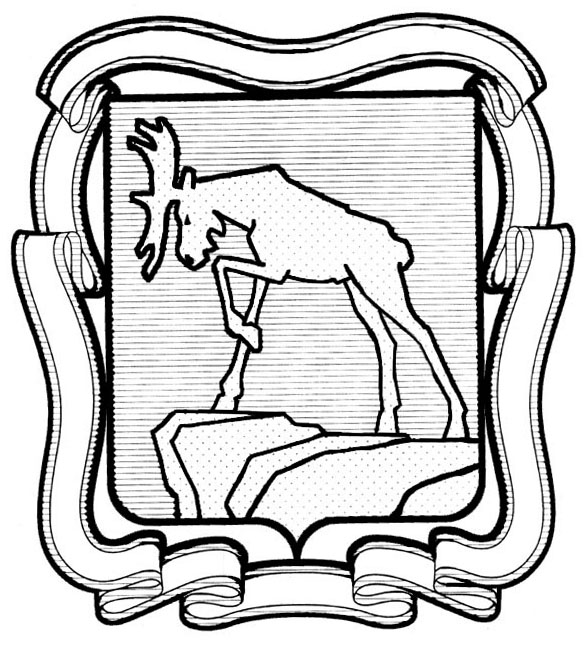 СОБРАНИЕ ДЕПУТАТОВ МИАССКОГО ГОРОДСКОГО ОКРУГА                                                         ЧЕЛЯБИНСКАЯ ОБЛАСТЬ     ___________ СЕССИЯ СОБРАНИЯ  ДЕПУТАТОВ МИАССКОГО ГОРОДСКОГО ОКРУГА ПЯТОГО СОЗЫВАРЕШЕНИЕ №от _________2018 годаРассмотрев предложение Председателя Собрания депутатов Миасского городского округа  Степовика Е.А. о внесении изменений в Решение Собрания депутатов Миасского городского округа  от 28.08.2015 №37 «Об утверждении Порядка оформления разрешения на вырубку (обрезку) зеленых насаждений на территории Миасского городского округа», протест прокурора города Миасса от 29.03.2018г. № 22-2018, учитывая рекомендации постоянной комиссии по вопросам законности, правопорядка и местного самоуправления, руководствуясь Федеральным законом от 06.10.2003 г. №131-ФЗ «Об общих принципах организации местного самоуправления в Российской Федерации» и Уставом Миасского городского округа, Собрание депутатов Миасского городского округаРЕШАЕТ:1. Внести изменение в Решение Собрания депутатов Миасского городского округа  от 28.08.2015 №37 «Об утверждении Порядка оформления разрешения на вырубку (обрезку) зеленых насаждений на территории Миасского городского округа», а именно приложении к Решению:1) пункт 1 дополнить предложением следующего содержания:«Настоящий порядок не распространяется на собственников земельных участков.»;2) в подпункте 2 пункта 13 исключить следующие слова: «- при предъявлении Заявителем свидетельства о регистрации права собственности на земельный участок;»; 3) в пункте 28 слова «не более одного года» заменить словами  «один год»;4) в пункте 30 слова «30 дней» заменить словами «30 рабочих дней»;5) в пункте 33 слова «не позднее семи дней»  заменить словами «не позднее семи календарных дней». 2. Настоящее Решение опубликовать в установленном порядке.3. Контроль исполнения настоящего Решения возложить на постоянную комиссию по вопросам законности, правопорядка и местного самоуправления. Глава Миасского городского округа                                                                      Г.А. Васьков Председатель Собрания                                                                                          Е.А. Степовик